working with OPEN DATADescriptionLearn the basics of working with open data in this hands-on, introductory class. Learners will find, download, manipulate and export simple sets of government data. Basic ability to use a computer and mouse is required. Register here for other classes in the Open Data Essentials series. Each class must be registered for separately.Learning GOALS > OUTCOMESDigital Proficiency > Operate > Understand the Web Recognize and use web search as a method of retrieving online information (2017: Google). Digital Proficiency > Navigate > Read Information in Digital Formats Identify and locate common types of digital information sources (2017: websites, databases, ebooks, search engines, social media/crowd sourced, open data portals). Digital Proficiency > Navigate > Navigate Search Tools and ResultsDistinguish between information license types (2017: open access, purchase, subscription, digital locks, etc) and determine the impact on information access. Digital Fluency > Connect > Communicate Effectively OnlineRecognize, criticize, and participate in online philanthropy, activism, and civic engagement. Discover and share information and resources via social networks. Digital Fluency > Manage > Manage Digital Information & DataIdentify the benefits and limitations of different data and information management tools. Create, maintain and interpret records, spreadsheets and databases for personal and professional purposes. Select file formats for use in different programs or apps as needed. Digital Fluency > Manage > Present Digital Information & DataDesign presentations of data and information in a variety of formats, including creating data visualizations with specialized tools (2017: Excel, infographics, etc). Understand and apply appropriate code to manipulate and display information & data (2017: open data sets; application design, tbd) Digital Fluency > Create > Understand Creative Rights & Responsibilities in a Digital ContextDetermine how Canadian copyright laws and “copyleft” options (2017: Creative Commons, etc) govern the use and adaptation of existing works (ownership, term, fair dealing, etc). Differentiate between reuse, remix and attribution conventions and regulations in different media (eg: reusing code vs remixing visual art). PreparationOpeningWrite your name and contact info (optional) somewhere visibleDistribute handouts, evaluation formsCard number: 21383026295464/ Password: 2013 LessonClosingThank learners for comingAsk them to take some time to fill out the evaluation formEquipment Needed:Computers for learners Projector/laptopInternet accessSoundMaterials Needed:PowerPoint on usbHandouts/evaluation forms for learnersBlank certificates + date stampSetup Procedures:Review the “Adult Teaching & Learning at VPL” teaching philosophy: http://hub.vpl.ca/content/85898 Review the lesson materialsConfirm that all necessary space and equipment has been bookedBackground Reading https://www.europeandataportal.eu/elearning/en/https://schoolofdata.org/handbook/http://paldhous.github.io/ucb/2016/dataviz/week5.html# of Staff Required and/or Staff:Learner Ratio1-5 learners: 1 instructor6-12 learners: 2 instructorsFor branch meeting room capacities, please see: http://hub.vpl.ca/content/64490LEARNING ACTIVITIESLEARNING ACTIVITIESLEARNING ACTIVITIESLEARNING ACTIVITIESLEARNING OUTCOMESSlideshow and/or DemoTimeTrainer DoesLearners Do2 minINTRODUCTIONWelcome students; introduce yourself; introduce the class and seriesRemind learners of washroom locations; turn off cell phones; etc. Ask if everyone can hear you.Respond to instructor’s prompts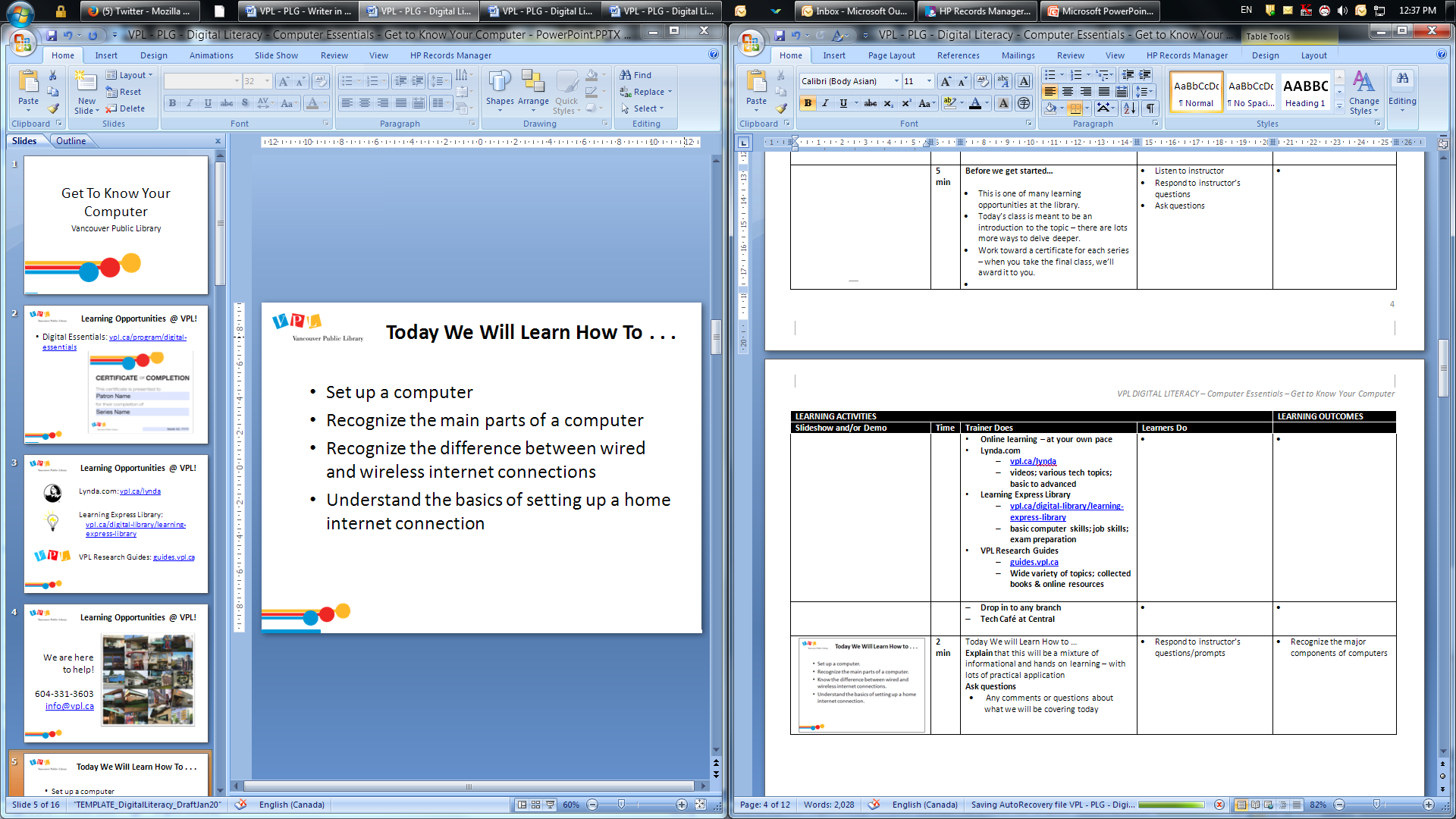 3 minBefore we get started…This is one of many learning opportunities at the library.Today’s class is meant to be an introduction to the topic – there are lots more ways to delve deeper.Today will be the final class in this series: for those who’ve attended both classes Congratulations! Please pick up your certificate of completion at the end of this lesson. (can hold one up)Listen to instructorAsk questions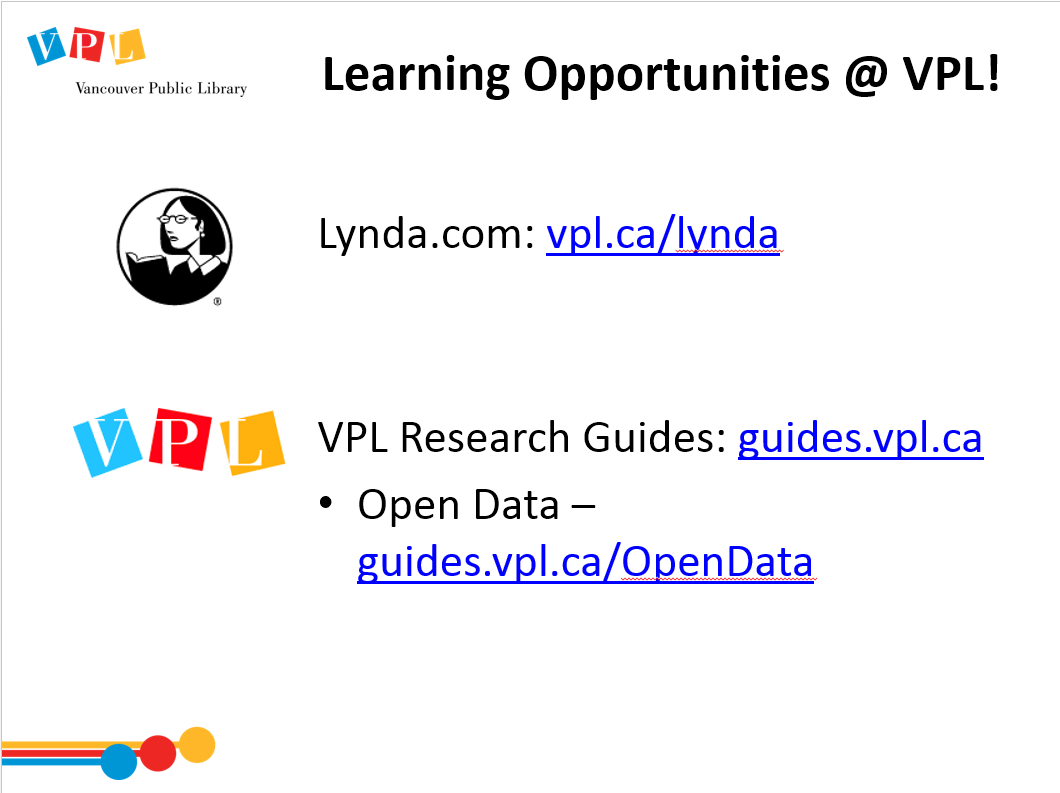 LEARNING OPPORTUNTITIES AT VPLThere are several ways you can learn more about this topic. One way is through online learning at your own pace.Lynda.com vpl.ca/lynda videos; various tech topics; basic to advanced (including classes on Open Data)
Inform learners we will visit Lynda.com together at the end of the class.VPL Research Guidesguides.vpl.ca Wide variety of topics; collected books & online resources    
Show them how to find the Research Guides from the VPL website and how to navigate to the relevant Research Guide Listen to instructorAsk questionsLEARNING OPPORTUNITIES AT VPLThis is one of many learning opportunities at the library.Today’s class is meant to be an introduction to the topic – there are lots more ways to delve deeper.There are many other ways to learn and get help on this and other topics at the libraryDrop in to any branchTech Café at Central Call or email the library Listen to instructorAsk questions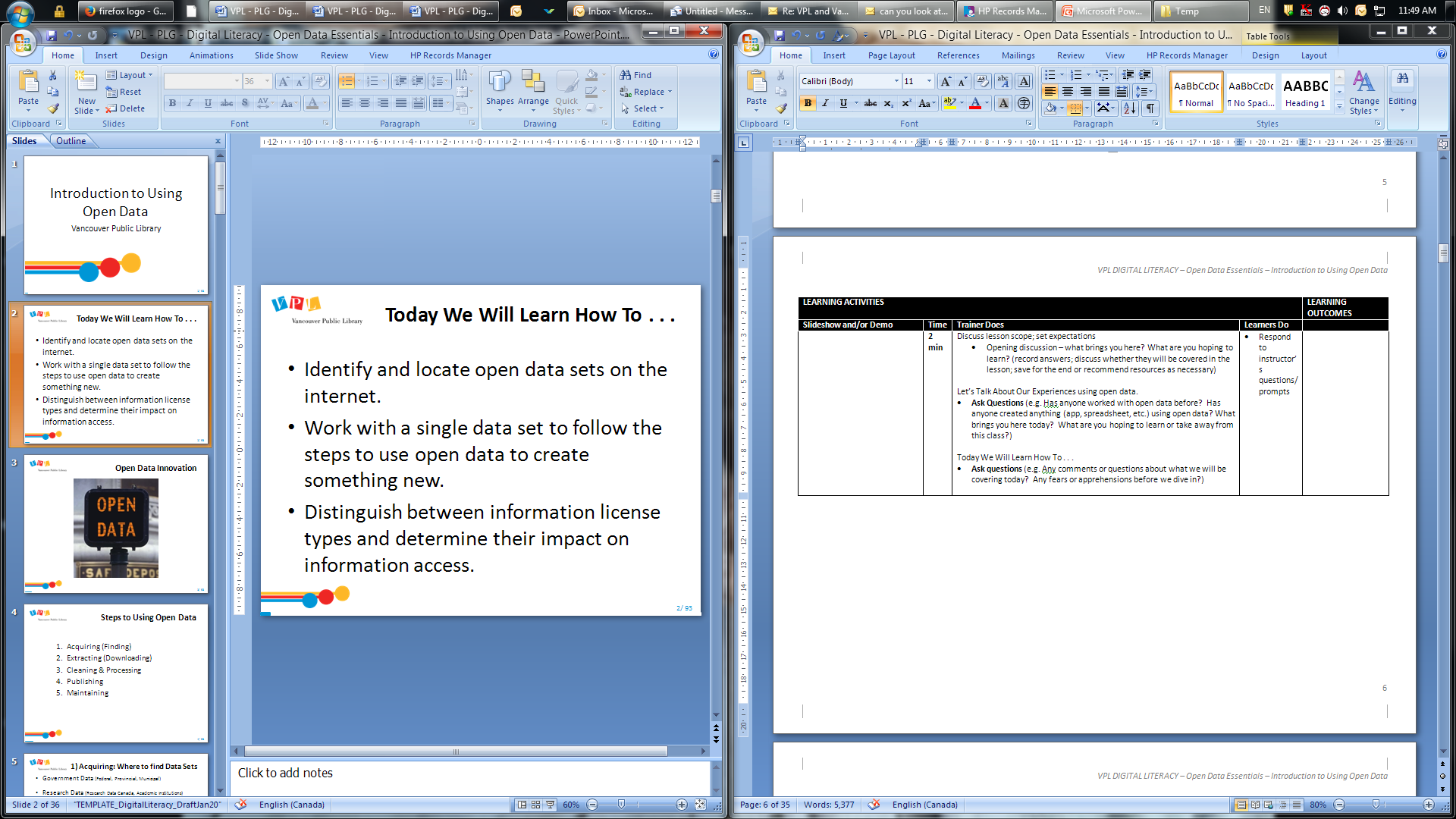 5 minLEARNING OBJECTIVESReview slide and read learning outcomes listed on slideAsk:Any comments or questions about what we will be covering today? Lead a round where people introduce themselves and answer this question:Please share your name and what brings you here today. What are you hoping to learn from this class?Respond to instructor’s questions/prompts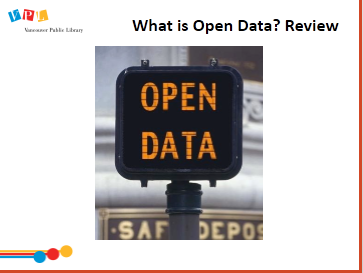 2 minREVIEWAsk: Who can give me a definition of Open Data?Answer: Open data is digital data that is made available with the technical and legal characteristics necessary for it to be freely used, reused, and redistributed by anyone, anytime, anywhere.What are some examples of data sets we’re likely to encounter? Possible answers: crime data, zoning data, budgets and expense reports, data about bike racks or drinking fountains, public art and public washrooms, where we shop and what we buy.  Government agencies, institutions, organizations, and corporations have been acquiring and gathering this data for years.  Recently, there has been a shift in how data is viewed and used.  Data used to be kept private, protected by the organization or agency that collected it.  There is now a shift towards an open data culture where anyone can view and participate more deeply in shaping public discussions and/or policiesBy opening up data, governments, institutions, organizations, and corporations are giving people the opportunities and tools to innovate and help improve the way we work, move, and govern.Open data is now out there for us to view and use, but where can you find all of these open datasets and, once you have found them, how can you use them? This is what we will be focussing on today. . . Listen to instructorAsk questionsRecognize and use web search as a method of retrieving online information Distinguish between information license types 3 minSTEPS TO USING OPEN DATA1) Acquiring: Acquisition describes gaining access to data.  Where can you find datasets and what types of datasets are available? 
2) Extracting: Downloading the data.  How to ensure you are downloading the entire dataset in a timely manner.  In the extraction stage, data is converted from whatever input format has been acquired (e.g. XLS files, PDFs or even plain text documents) into a form that can be used for further processing and analysis. 
3) Cleaning & Converting: As you acquire data, you will notice that such data often has many inconsistencies:duplicate records, names used inconsistently, amounts stated in badly formatted numbers, while some data may not be usable at all due to file corruptions. In short: data always needs to be cleaned and processed. 
4) Publishing: Where are you going to publish your data? What platform are you going to use?
5) Maintaining: This process consists of maintaining data and metadata regularly, checking URIs & URLs, checking user feedback and continuous improvement and evaluating your success.NOTE: we will be pausing, briefly, between steps 3 and 4 to get some hands on practice with steps 1-3 before continuing on to learn more about steps 5 and 6.  Let’s now look at each of these areas in more detail . . .[Background reading: https://schoolofdata.org/handbook ]Listen to instructorAsk questionsIdentify and locate common types of digital information sources (2017: websites, databases, ebooks, search engines, social media/crowd sourced, open data portals). 3 minACQUIRING: WHERE TO FIND DATA SETS Refer to handout (pages 1-3) Review slideRefer to the handout Listen to instructorAsk questionsRecognize and use web search as a method of retrieving online information Identify and locate common types of digital information sources5 minACQUIRING: SEARCHING FOR DATA ON THE WEBYou can also search for data on the web using Google. Often simply combining a few keywords in a Google search with “data”, “open data”, “datasets”, or “database” is enough to find what you need, but you can also focus your queries using Google’s advanced search.The options to search by site or domain and file type can be very useful when looking for data. You can make the domains as narrow or broad as you like: .gov, for instance, would search a wide range of U.S. government sites, while .edu would search the sites of all academic institutions using that top-level domain; journalism.berkeley.edu would search the web pages of the Berkeley J-School only.The file type search offers a drop-down menu, with the options including Excel spreadsheets, and Google Earth KML and KMZ files. These are common data formats, but you are not limited to those on the menu. [Background reading: http://paldhous.github.io/ucb/2016/dataviz/week5.html ]Listen to instructorAsk questionsSee previous3 minSEARCHING FOR HIDDEN DATAPlay Video (turn on subtitles)
Watch videoListen to instructorAsk questionsSee previous2 minACQUIRING: REMINDER!Check the LicenseThe content, in any format, must be available under an open licence for you to use and reuse.Briefly discuss “creative commons” and attribution.Just because you find data online, doesn’t mean you’re allowed to use itIt needs to have a special “open” licenseEven with this license, you are usually required to recognize where you got the original data (attribution)
Evaluate the Data for Accuracy and Reliability:Is this data reliable, accurate, and useful? Is this data complete? Is it up-to-date? If it comes from a survey, was it based on a representative sample of people who are relevant to your project? Find out whether it has been used for analysis before, and by whom. If a dataset was put together for an academic study, or is actively curated so it can be made available for experts to analyze, you can be reasonably confident that it is as complete and accurate as it can be. Before using any dataset, do some background research to find out how it was put together, and whether it has been rigorously checked for errors. [Background reading: http://paldhous.github.io/ucb/2016/dataviz/week5.html ]Listen to instructorAsk questionsDistinguish between information license types Determine how Canadian copyright laws and “copyleft” options govern the use and adaptation of existing works Differentiate between reuse, remix and attribution conventions and regulations in different media 1 minAsk: Any questions about acquiring or finding data?Record learners’ questions to submit to Assistant ManagerAsk questions3 minEXTRACTING: TIPS & TRICKSLook for Download Options:After running a search on an online database, catalogue, or portal, you will probably want to download the results.  Look for the download link or button.Some online databases may impose limits on the number of results that are returned on each search or there may be a limit on how many of those results can be downloaded to your own computer. 
Download the Entire Database:Downloading an entire database, where this is allowed. Some databases have a separate link from where data can be downloaded in its entirety, usually as a text file or series of text files. Note that large text files are again often stored in compressed folders, so may be invisible to a Google search by file type.Automate Downloads of Multiple Data Files:Often data doesn’t reside in a single searchable database, but instead exists online as a series of separate files. In such cases, clicking on each link is tedious and time-consuming. But you can automate the process using the DownThemAll! A free Firefox add-on.Refer learners to the handout (page 3)[Background reading: http://paldhous.github.io/ucb/2016/dataviz/week5.html ]Refer to the handoutListen to instructorAsk questionsIdentify the benefits and limitations of different data and information management tools. Create, maintain and interpret records, spreadsheets and databases for personal and professional purposes. Select file formats for use in different programs or apps as needed. Understand and apply appropriate code to manipulate and display information & data 3 minEXTRACTING: DATA MANAGEMENTIn the extraction stage, data is converted from the format you downloaded (e.g. XLS files, PDFs or even plain text documents) into a format that can be used for further processing and analysis. If you are working with large, complicated datasets, this often involves loading data into a database system, such as MySQL (pronounced MY-SEQUEL) or PostgreSQL (pronounced POST-GRESS- Q – L)SQL stands for Structured Query Language: it’s a programming language for creating and managing relational databases with the help of a relational database management system (RDMS)Refer learners to the handout (page 3)MySQL Community Edition is the freely downloadable version of the popular open source database MySQL. It is available under the GPL (General Public License) free software license, which guarantees end users the freedom to run, study, share and modify the software.  It is supported by a huge and active community of open source developers.  PostgreSQL is an open source object-relational database system.  It is free and open-source software, released under the terms of the PostgreSQL License, a permissive free-software license.Both of these are a software designed to use SQL to organize and manipulate large databases of information.  Note: This process is only required if you are working with very large, very complicated datasetsListen to instructorRefer to the handoutSelect file formats for use in different programs or apps as needed. Understand and apply appropriate code to manipulate and display information & data2 minExtracting: More Practice With MySQLRefer learners to “How Use Open Data Handout ” page 7With your Vancouver Public Library card, you can learn more about working with MySQL through the online tutorials in the VPL Database Lynda.com.  We will demo how to access Lynda.com at the end of the lesson.You can also use free online services, like CodeAcademy and w3schools, to get you started with SQL (see handout)Listen to instructorRefer to handoutUnderstand and apply appropriate code to manipulate and display information & data 1 minAsk: Any questions about extracting or downloading data?Record learners’ questions to submit to Assistant ManagerAsk questions3 minCLEANING & PROCESSINGClean data is data that is consistent, free from duplication and ready for machine consumption.Knowing that data is clean is important to ensure you have a reliable starting point when working with it and creating new value from it.If data is clean, it is also easier to combine it with different datasets.Play videoWatch videoIdentify the benefits and limitations of different data and information management tools Create, maintain and interpret records, spreadsheets and databases for personal and professional purposesSelect file formats for use in different programs or apps as neededUnderstand and apply appropriate code to manipulate and display information & data 2 minCLEANING & PROCESSING: TOOLSClean and Process Data With OpenRefine:Checking and cleaning “dirty” data, and processing data into the format you need, can be the most labor intensive part of many data projects. However, Open Refine (formerly Google Refine) can streamline the task. Refer learners to handout (page 4)Be aware that cleaning may take longer than you think. A careful cleaning process will, however, save substantial time in the long-run.OpenRefine (formerly Google Refine) is tool for working with messy data: cleaning it and transforming it from one format into another.Note: Since October 2nd, 2012, Google has not actively supported this project. Project development, documentation and promotion is now fully supported by volunteers. http://openrefine.org   Note: Again, you will probably only need to use this tool if you are working with large or very complex datasets.Refer to handoutListen to instructorAsk questions Identify the benefits and limitations of different data and information management tools. Create, maintain and interpret records, spreadsheets and databases for personal and professional purposes. Create, maintain and interpret records, spreadsheets and databases for personal and professional purposes5 minCleaning & Processing: Common ErrorsWrong date formats - Dates can be written in inconsistent ways. The most common error is the mixed use of American (MM/DD/YYYY) and European (DD/MM/YYYY) formats.Multiple representations - People often try to save time when entering data by abbreviating terms. If these abbreviations are not consistent, it can cause errors in the dataset. Differences in capitalisation, spacing and genders of adjectives can all cause errors.Duplicate records - A duplicate record is where the same piece of data has been entered more than once. Duplicate records often occur when datasets have been combined or because it was not known there was already an entry.Redundant data - Redundant data is anything that is not relevant to your work with the dataset. Often a dataset has been created for a specific purpose which requires details you may not need. Common occurrences of redundant data include rows that represent total amounts.Mixed numerical scales - Numerical values in datasets often use different scales to make it easier for a human to read. In budget datasets, for example, the units are often in the millions. 1,200,000 often becomes 1.2m. However, smaller amounts like 800,000 are still written in full. For a machine, this means they read the larger figure as 1.2, which causes errors.Mixed ranges - Data is sometimes measured in ranges, such as age or salary range. In order for a machine to understand these ranges it is important to separate the high and low values.Spelling errors - Spelling errors are often difficult to identify in tabular data. Don’t forget to run your data through a spell-checker to catch spelling errors.[Background reading: https://www.europeandataportal.eu/elearning/en/module11/#/id/co ]]-01 Listen to instructorAsk questionsSee previous1 minAsk: Any questions about cleaning or processing data? Record learners’ questions to submit to Assistant ManagerAsk questionsListen to instructorAsk questions1 minLET’S PRACTICE!We are going to practice with a very small data set.  Assure learners that we will be doing this together, as a group, step by step.  Listen to instructorAsk questions2 minRead the slide.  Refer learners to the handout (pages 6-7).Explain that we will now follow the steps together to find and us an open data set. Refer to handout Follow steps 1-15 togetherListen to instructorAsk questionsIdentify and locate common types of digital information sources Create, maintain and interpret records, spreadsheets and databases for personal and professional purposes. Select file formats for use in different programs or apps as needed. 10 minRefer to handout: using the “LET’S PRACTICE!” section of the handout, guide the learners through each steps 1-6, stopping frequently to ensure everyone is following along. Follow steps, ask questions, respond to promptsSee previous5 minSTOP AFTER STEP 6, and discuss the following:SAVING AN EXCEL DOCUMENT AS A CSV FILENow that we have located, downloaded, and cleaned our data set, we are ready to save it as a CSV File.Review slide with the learners & introduce them to what CSV stands for and what it is. CSV is probably the simplest and most commonly used open data format. It is great to use with tabular data: data organized into tables (rows and columns).The CSV file format is supported by almost all spreadsheets and database management systems. Many programming languages have libraries available that support CSV files.All spreadsheet programmes support opening, editing and saving CSV files (eg Excel, OpenOffice, Google Docs Spreadsheets)[Background reading: http://opendatahandbook.org/glossary/en ]Listen to instructorAsk questionsIdentify the benefits and limitations of different data and information management tools. Create, maintain and interpret records, spreadsheets and databases for personal and professional purposes. Select file formats for use in different programs or apps as needed. 5 minCSV EXAMPLE	The data set we are working with today is in an Excel file.Excel is a spreadsheet program created by Microsoft which allows someone to enter numerical values or data into the rows or columns of a spreadsheet.The example above is also of a typical table in Excel.The example below is the same table of data represented in CSV format.[Background reading: https://en.wikipedia.org/wiki/Comma-separated_values#Basic_rules_and_examples ]Respond to instructor’s promptsSee previous 2 minUSING EXCEL TO CREATE A CSV FILEThe easiest method for working with a Comma-Separated Values (CSV) file is to use a spreadsheet application such as OpenOffice Calc or Microsoft Excel. This video shows how easy it is to convert an Excel file into a CSV file.  Play videoListen to instructorAsk questionsWatch videoSee previousNO SLIDE – LIVE DEMO15 minRestart the steps on the handout, starting with #7. Guide the learners through each step, stopping frequently to ensure everyone is following along.Follow stepsAsk questionsDesign presentations of data and information in a variety of formats, including creating data visualizations with specialized tools Understand and apply appropriate code to manipulate and display information & data Discover and share information and resources via social networks. 1 minRECAP: STEPS TO USING OPEN DATAWe have already discussed steps 1 to 3: Acquiring, Extracting, and Cleaning & ProcessingWe just practiced these first 3 steps when we searched for a dataset, downloaded it, removed errors and cleaned the data, and created a nice little data visualization with it.But what now?  What do you do with your data once you have created something new with it?  How do you share it?Listen to instructorAsk questionsSee previous5 minPUBLISHING: PLATFORMSRefer learners to handout (pages 4-5)Open data platforms promote open data to users. Platforms are designed to allow users to quickly find and reuse relevant open data.Publishing as files on a website Some organisations only have a few datasets to share and they do that by publishing the files on their website.  If you want to create your own website, you can use a free website using WordPress.  If you need more help, the library offers free courses that you can register for online at <www.vpl.ca/events>. Upload to a portal is the most used channel for publishing Open Data. For example, some organizations, including the Government of Canada’s Open Government Portal, publish data using CKAN (The Comprehensive Knowledge Archive Network) a web-based open source management system for the storage and distribution of open data. Other examples of data portals (also known as data hubs) include Qlik and InfoChimps.Publication via an API is highly dependent on the type of software you are using. However, it is very important to publish the specifications with regard to the API onto your website. The API Evangelist and the API Webinar Series from DigiGov can be helpful tools if you would like to learn more about using or creating APIs. Refer to handout (page 7).Creating an App will require basic computer programming knowledge so you will need to know the basics of how to program in Java and build XML. Refer to handoutListen to instructorAsk questionsSee previousIdentify and locate common types of digital information sources  4 minPUBLISHING: APIPlay video Watch video Ask questionsDesign presentations of data and information in a variety of formats, including creating data visualizations with specialized tools (2017: Excel, infographics, etc). Understand and apply appropriate code to manipulate and display information & data (2017: open data sets; application design, tbd) 2 minPUBLISHING: APP DEVELOPMENTRefer learners to handout (page 7)With your Vancouver Public Library card, you can learn more about App Development through the online tutorials in the VPL Database Lynda.com.  Remind learners you will review how to access Lynda.com through the VPL website at the end of the lesson.Refer to handoutListen to instructorAsk questionsSee previous3 minPUBLISHING: ADDING METADATAIt is important to ensure that your data can be found. The term usually applied to this is “the discoverability of data”. Essential for discoverability is metadata.Metadata describes the data set itself (e.g. date of creation, title, content, author, type, size). This information about the data needs to be added to the catalogues to help discover the data – it’s data about data!W3C Foundation defines as: “structured information that describes, explains, locates or otherwise makes it easier to retrieve, use, or manage an information resource. Metadata is often called ‘data about data’.”   Metadata has a large influence on the re-use of Open Data. It will increase the discoverability and the re-use of your data. Therefore, take the time to inform the re-user about the quality of the data set by providing rich metadata. This will make the usability of the data set better. [Background reading: https://www.europeandataportal.eu/en/providing-data/goldbook/preparing-data  http://w3c.github.io/dwbp/bp.html#metadata ]Listen to instructorAsk questionsIdentify the benefits and limitations of different data and information management toolsCreate, maintain and interpret records, spreadsheets and databases for personal and professional purposes2 minPUBLISHING: STANDARD DATASET METADATAFollow link on slide: https://centerforgov.gitbooks.io/open-data-metadata-guide/content/appendix-a.htmlShow some examples of standard dataset metadataListen to instructorAsk questionsSee previous1 minPublishing: Metadata TrainingGeneral information and training about metadata can be found on the W3C GitHub page http://w3c.github.io/dwbp/bp.html#metadata Refer learners to the handout (page 5).Refer to handoutListen to instructorAsk questionsSee previous5 minAPPLY AN OPEN LICENSE Refer learners to the handout (page 5)Determine what intellectual property rights exist in the data.Apply a suitable ‘open’ license that licenses all of these rights and supports the definition of openness (as outlined by the Open Definition) Listed on the slide (and the handout) are two websites that you can go to add or apply an open license to your data: Open Data Commons and Creative Commons.Review the slide giving an overview of the different types/kinds of licenses that are available and what they allow or don’t allow.Public Domain: refers to creative materials that are not protected by intellectual property laws such as copyright, trademark, or patent laws. The public owns these works, not an individual author or artist. Anyone can use a public domain work without obtaining permission, but no one can ever own it. Share-Alike: if you publicly use any adapted version of this database, or works produced from an adapted database, you must also offer that database under the Open Database License. Note: if you copy, modify, publish, translate, adapt, distribute or otherwise use information in any medium, mode or format for any lawful purpose, from most open datasets, you must also acknowledge the source of the information by including any attribution statement specified by the information provider(s) and, where possible, provide a link to this licence.[Background reading: http://fairuse.stanford.edu/overview/public-domain/welcome/  http://opendefinition.org/od/2.1/en/]Refer to handoutListen to instructorAsk questionsDistinguish between information license types Determine how Canadian copyright laws and “copyleft” options Differentiate between reuse, remix and attribution conventions and regulations in different media (eg: reusing code vs remixing visual art1 minAsk: Any questions about publishing data?Record learners’ questions to submit to Assistant ManagerAsk questions3 minMAINTAINING:Both data and metadata can become outdated. Updates, changes or other influences can cause metadata to become obsolete. This will result in low discoverability and lower quality results for re-users in their search for valuable datasets. Therefore, updates should be made regularly. Checking URIs & URLs  Uniform Resource Identifier & Uniform Resource LocatorThe World Wide Web is dynamic. Therefore, it is important to regularly check if all your URIs and URLs (from and to datasets) are still working. If the data set’s URI or URL changes, a website that refers to your data set will redirect users to non-existing pages. Checking user feedback and continuous improvement User feedback will increase the quality of your data publications. Users can provide feedback about the data on any aspect and by incorporating feedback into your processes, the usability and discovery of the data can be improved. Consider adding an option to receive feedback as a potential improvement of the portal. <https://www.europeandataportal.eu/en/providing-data/goldbook/maintaining-data> Listen to instructorAsk questionsRecognize, criticize, and participate in online philanthropy, activism, and civic engagementDiscover and share information and resources via social networksCreate, maintain and interpret records, spreadsheets and databases for personal and professional purposes. 5 minBRAINSTORMING EXERCISEGo over the slide with the learnersHave them work in groups to go through the exerciseHave them share their responses with the classWork in pairs or small groups to go through the exerciseShare their responses with the classRecognize, criticize, and participate in online philanthropy, activism, and civic engagement. 1 minCONTINUED LEARNINGRefer learners to the handout (page 8)Navigate to Lynda.com Open Data classSchool of Data Online Courses A network of individuals and organizations working on empowering civil society organizations, journalists and citizens with skills they need to use data effectively.Open Data Stack Exchange is a question and answer site for developers and researchers interested in open data. Refer to handout 3 minDid we learn how to…?Ask:Did we meet all of our goals today? Was there anything we didn’t cover? Do you have any other questions and/or commentsHand out Certificates of Completion: ask who has completed the series, fill name in template + date stamp Refer learners to resources on the handoutReview how to search for more classesListen to instructorAsk questions-5 minTime for practice, questions, etcTime for practice, questions, etcTime for practice, questions, etc